LAS CIVILIZACIONES Y LOS PUEBLOS A LO LARGO DE LA HISTORIA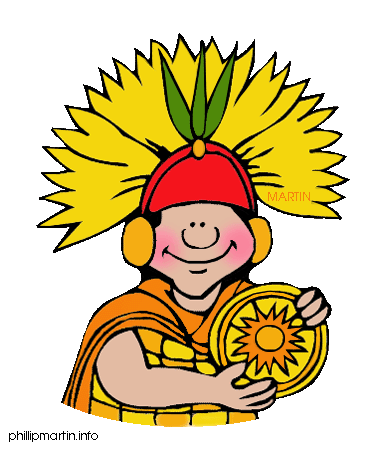 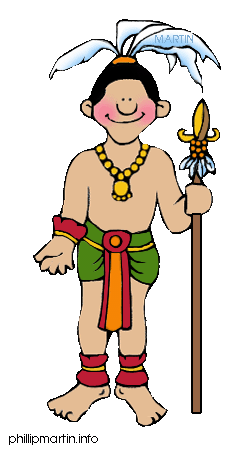 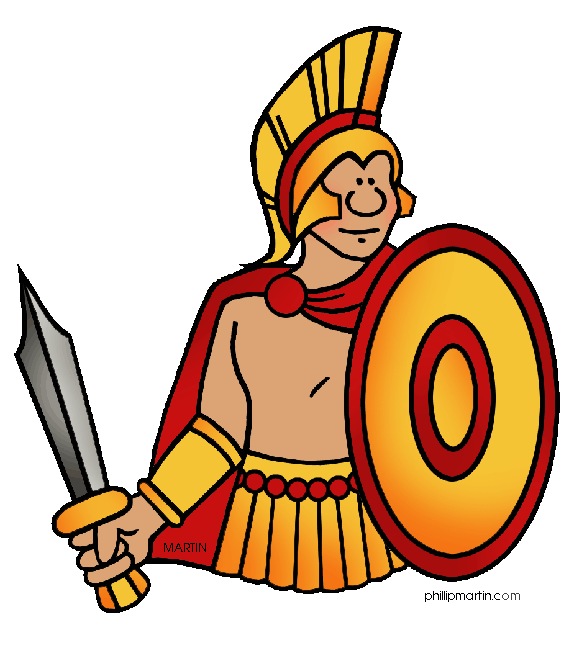 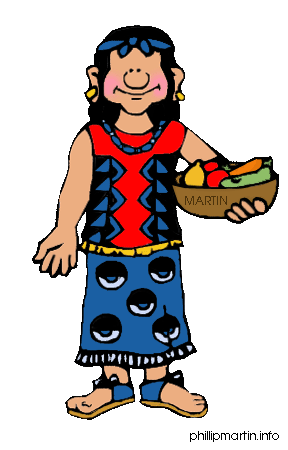 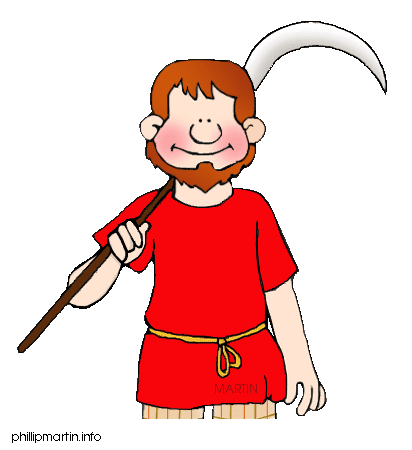 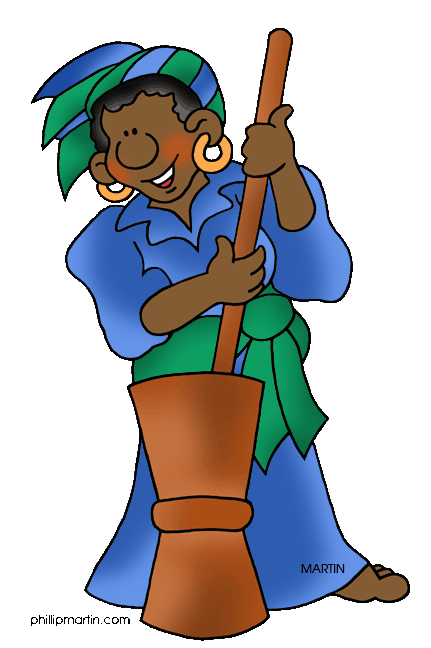 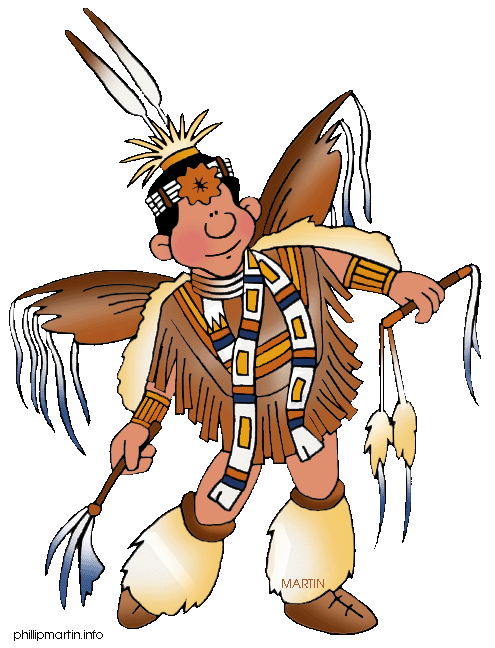 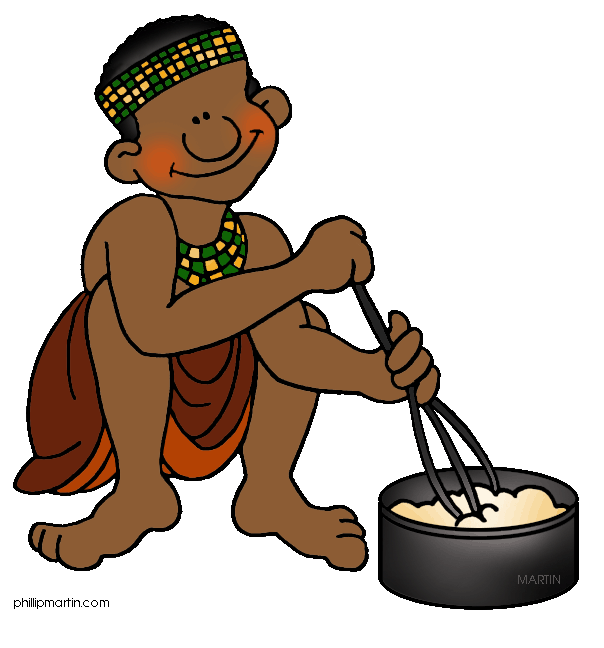 BINGO CRUZADO Señala la casilla en la que se unen el nombre de la civilización  y una imagen relacionadaBINGO CRUZADO Señala la casilla en la que se unen el nombre de la civilización y una imagen relacionadaBINGO CRUZADO Señala la casilla en la que se unen el nombre de la civilización y una imagen relacionadaBINGO CRUZADO Señala la casilla en la que se unen el nombre de la civilización y una imagen relacionadaBINGO CRUZADO Señala la casilla en la que se unen el nombre de la civilización y una imagen relacionadaBINGO CRUZADO Señala la casilla en la que se unen el nombre de la civilización y una imagen relacionadaBINGO CRUZADO Señala la casilla en la que se unen el nombre de la civilización y una imagen relacionadaBINGO CRUZADO Señala la casilla en la que se unen el nombre de la civilización y una imagen relacionadaBINGO CRUZADO Señala la casilla en la que se unen el nombre de la civilización  y una imagen relacionadaBINGO CRUZADO Señala la casilla en la que se unen el nombre de la civilización y una imagen relacionadaBINGO CRUZADO Señala la casilla en la que se unen el nombre de la civilización  y una imagen relacionadaBINGO CRUZADO Señala la casilla en la que se unen el nombre de la civilización  y una imagen relacionadaBINGO CRUZADO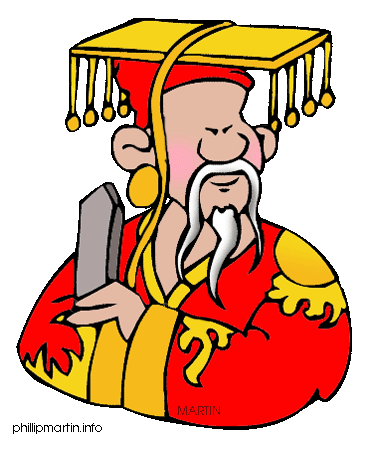 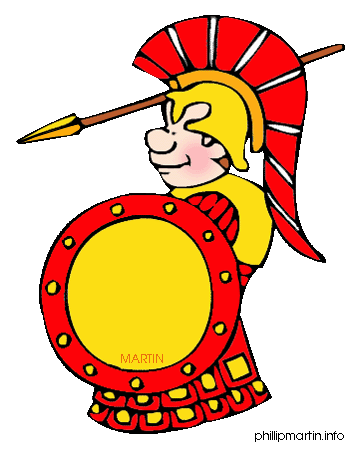 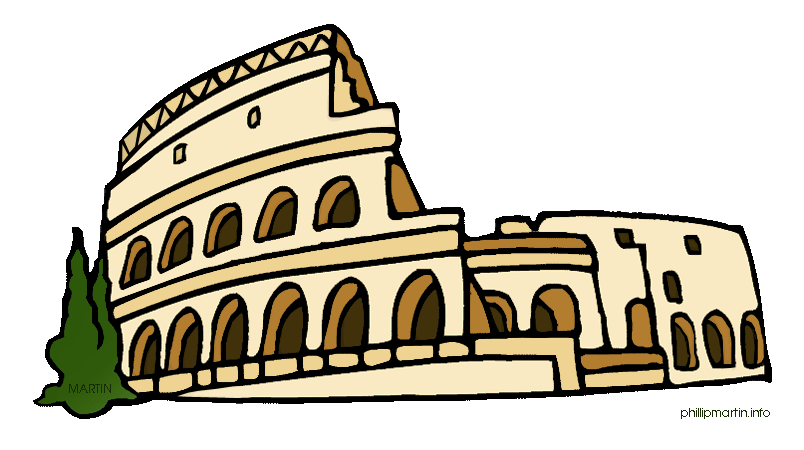 GreciaChinaRomaBINGO CRUZADO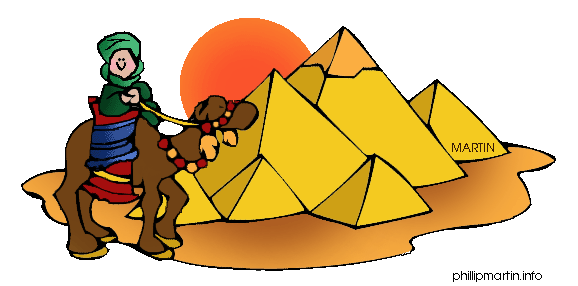 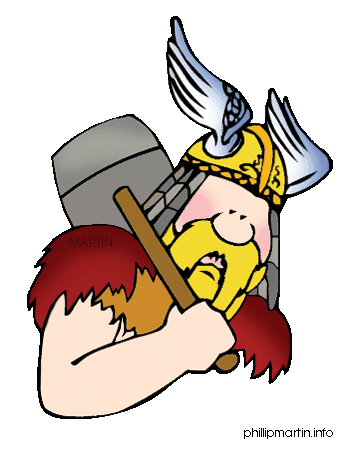 MayasEgiptoVikingosBINGO CRUZADO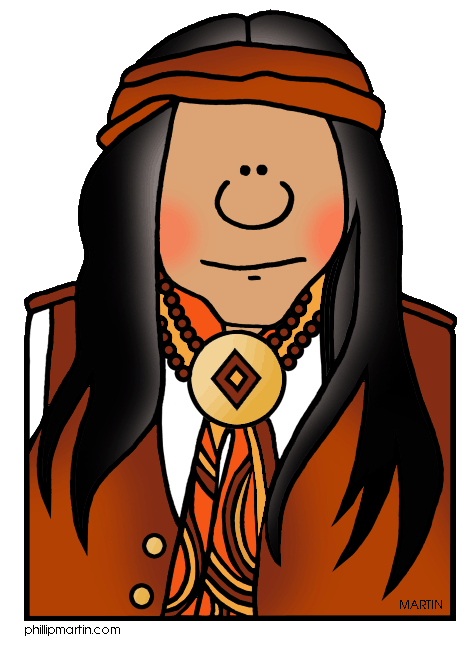 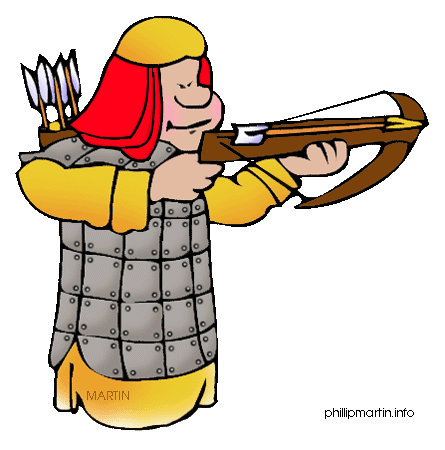 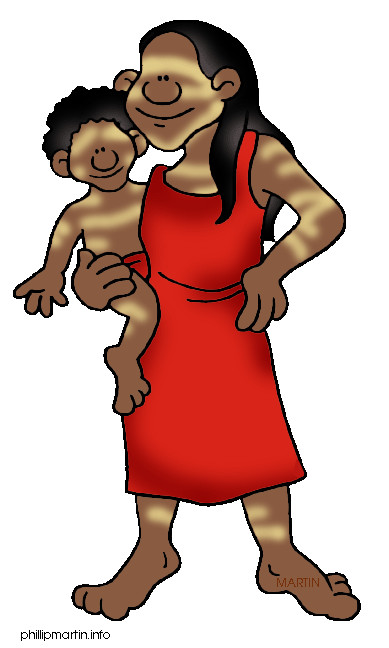 NativosAmericanosChinaAborígenesBINGO CRUZADO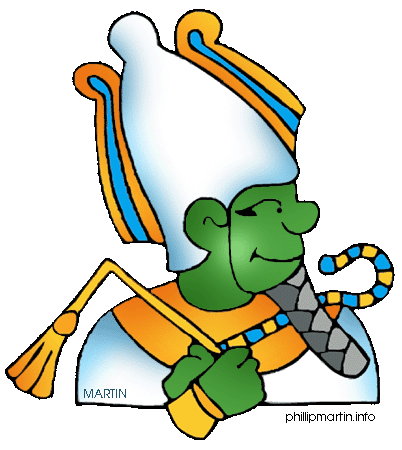 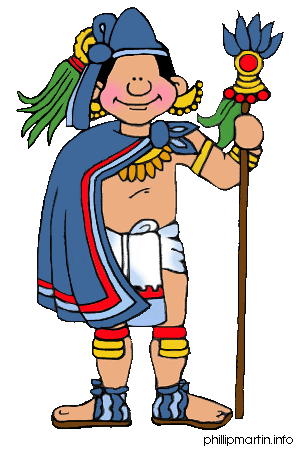 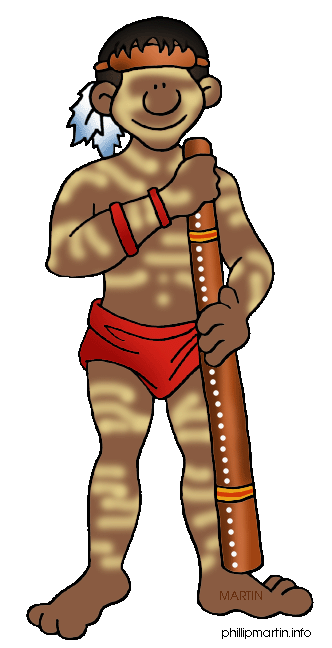 AztecasEgiptoAborígenesBINGO CRUZADO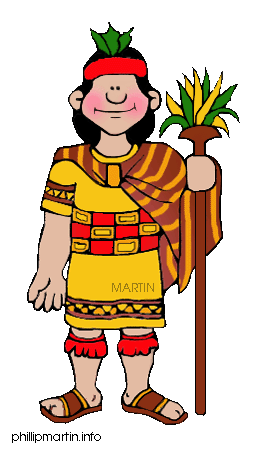 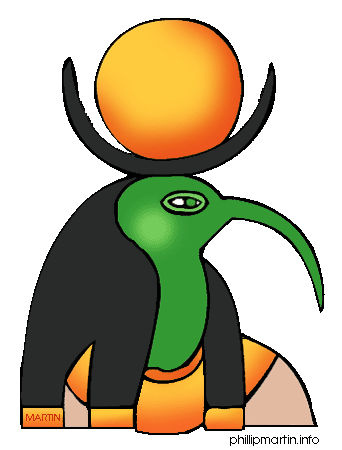 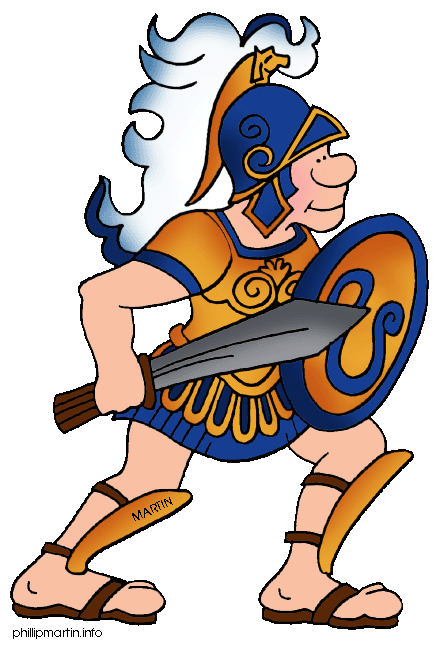 EgiptoIncasGreciaBINGO CRUZADO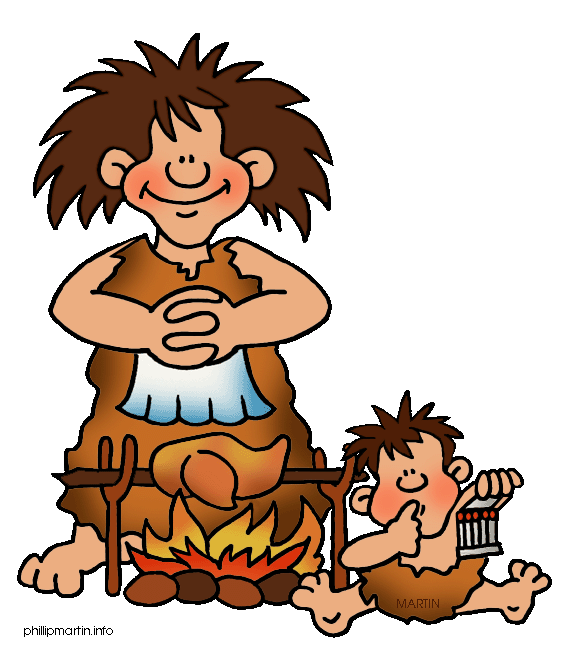 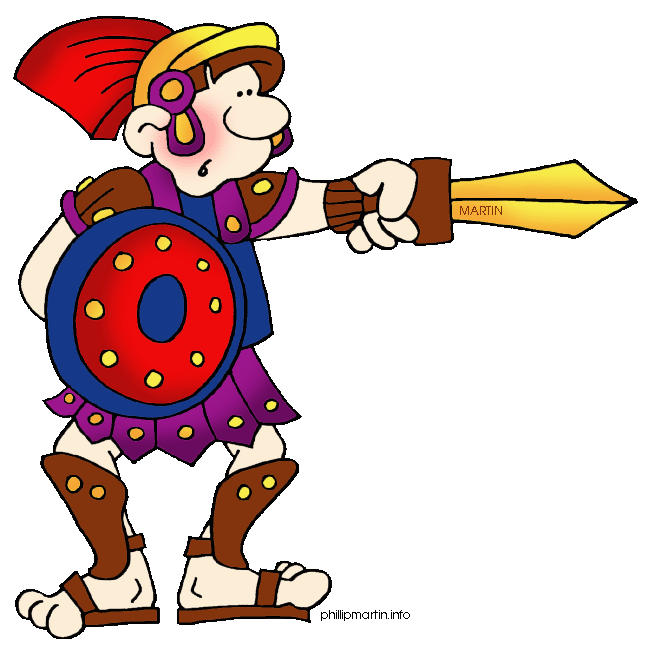 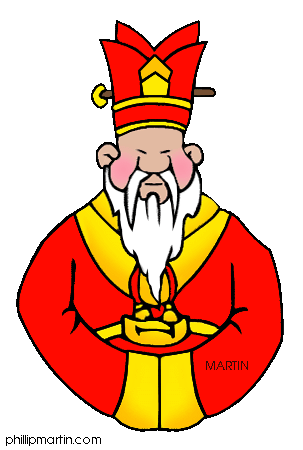 PrehistoriaGreciaChinaBINGO CRUZADO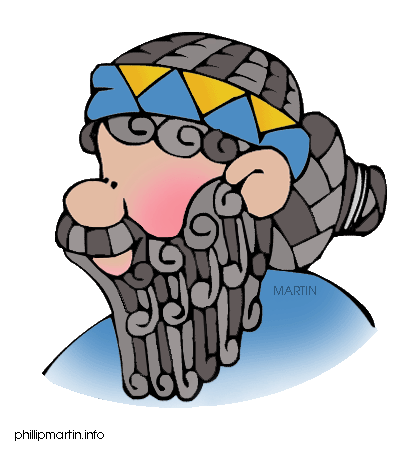 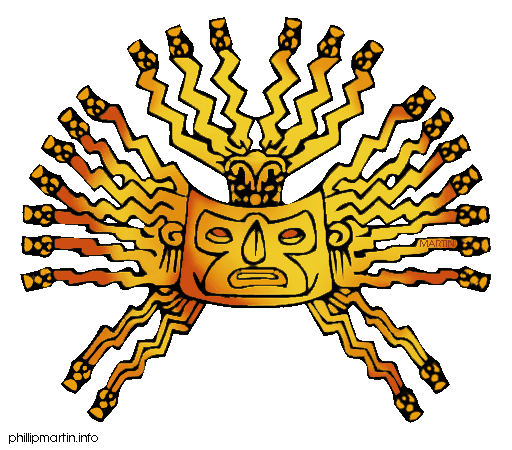 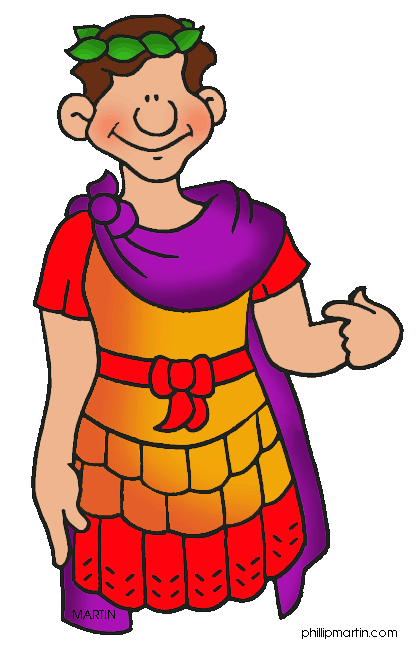 MesopotamiaIncaRomaBINGO CRUZADONativosAmericanosChinaAborígenesBINGO CRUZADO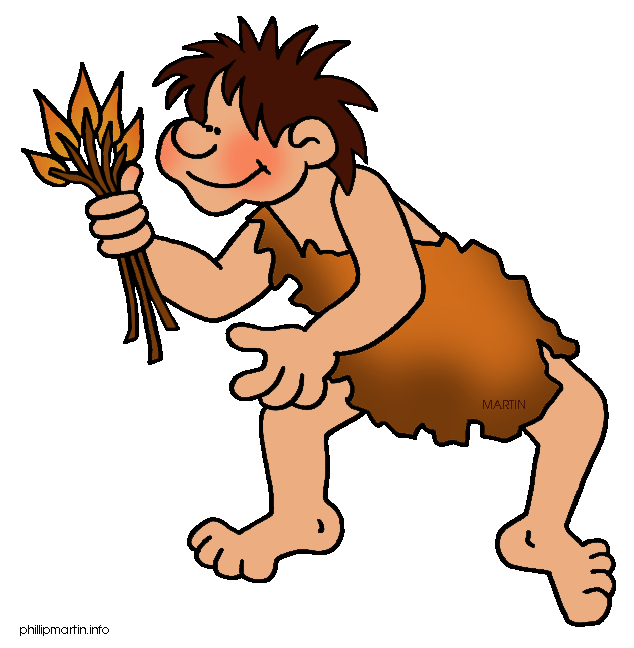 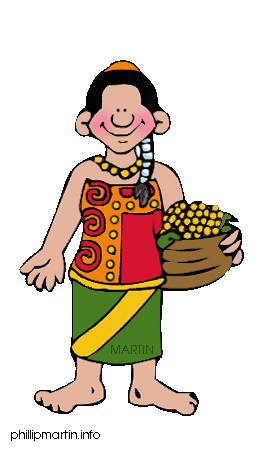 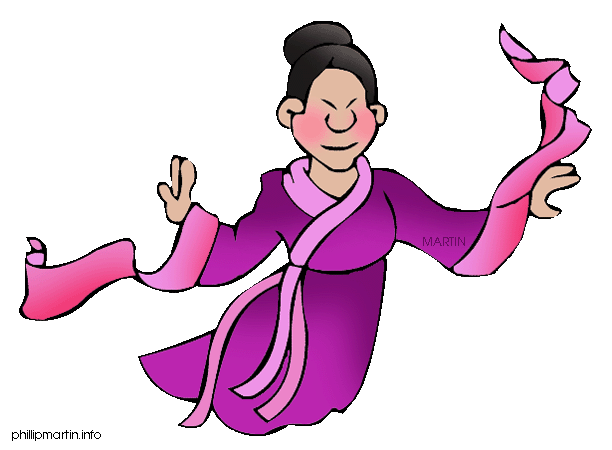 MayasChinaPrehistoriaBINGO CRUZADO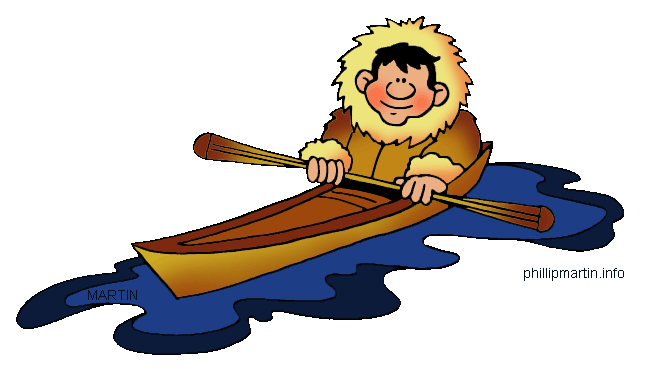 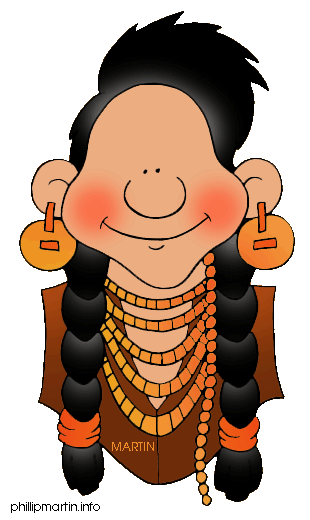 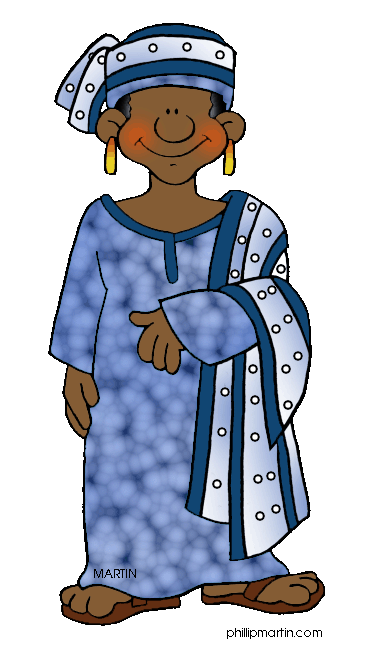 NativosAmericanosEsquimalÁfricaBINGO CRUZADO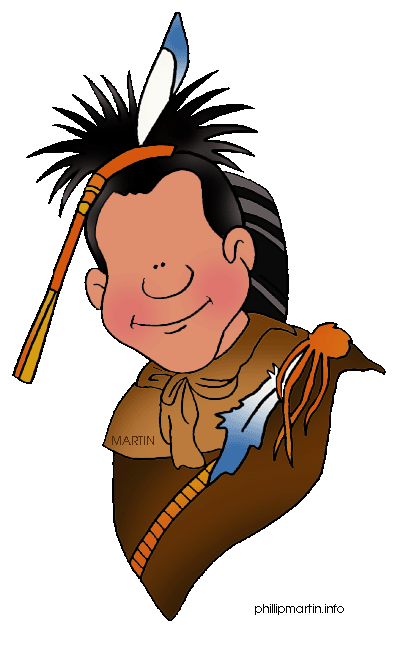 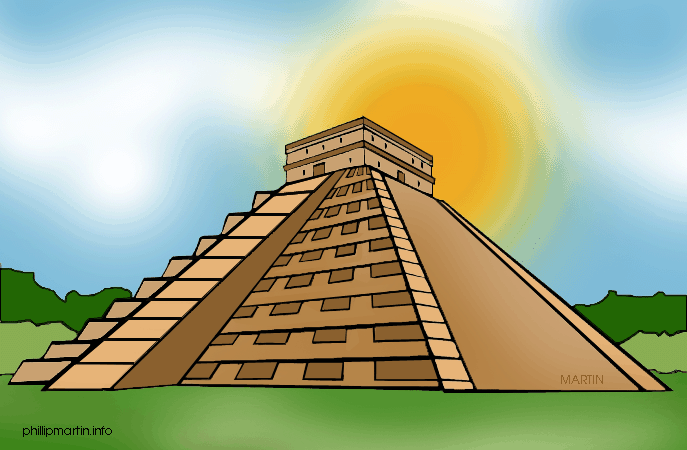 NativosAmericanosMayasGreciaBINGO CRUZADO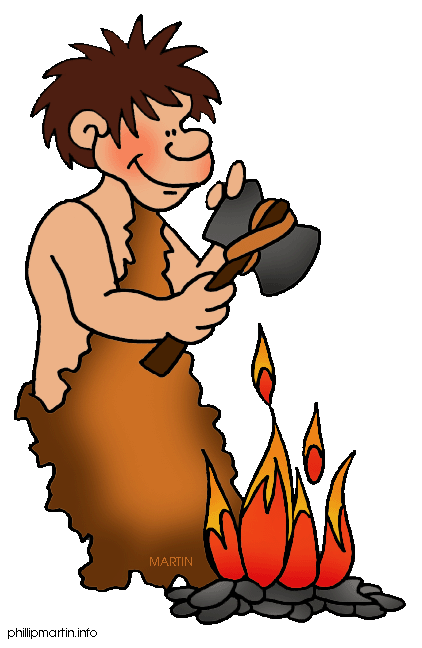 CeltasÁfricaPrehistoria